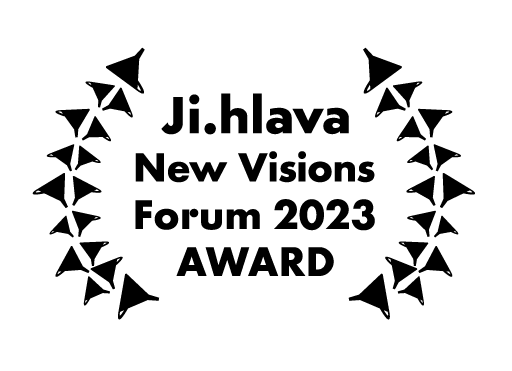 JI.HLAVA INDUSTRY 2023 – WINNERSJi.hlava New Visions Forum: Europe & U.S. Docs AwardsUPP & SOUNDSQUARE AWARD (post-production services in the value of 20,000 EUR)If Pigeons Turned to GoldDirector: Pepa LubojackiProducers: Wanda Kaprálová, Klára MamojkováCountries: Czech Republic, SlovakiaJury statement:We found this film to be brave, sincere, incredibly creative, and boldly experimental. It interrogates our paths in the world, the different paths inside one family, and the ways to exist beyond the ongoing pain of addiction. With this award, we want to reinforce Pepa's commitment to share this difficult story.  This film will be an alchemical process, and it will need some excellent post-production support to hone its potential and vision.AMDOCS AWARDSValley of the Night (5,000 USD)Director and producer: Lynne SiefertCountry: USAJury statement:This is a stunning dive into a dystopian present, and we commend the filmmaker for her incredibly cinematic approach on such a relevant and pressing issue of these times. Introducing us to temporal migration with such poetic photography promises a very singular and fascinating film. Vestibul (2,000 USD)Director: Riley HooperProducers: Caitlin Mae Burke, Bryn SilvermanCountry: USAJury statement:This is a bold and uncompromising film that will create a new conversation around the agency we have with our bodies, sex, and pleasure. We want this award to encourage this filmmaker as she begins this filmic journey that will break taboos and empower many girls, women, and all the humans that need support in building a good relationship with their bodies. CURRENT TIME TV AWARD (2,000 USD)You Never Just Walk AwayDirector: Rozálie KohoutováProducer: Martina KnoblochováCountry: Czech RepublicFILMAID AWARD (2,000 USD)The FerrymanDirector: Pavlo DorohoiProducer: Olha SymonenkoCountry: Ukraine#DOCS CONNECT TASKOVSKI TRAINING AWARDSocietyDirector: Thomas ØstbyeProducer: Ellen UgelstadCountries: Norway, IndonesiaCANNES DOCS – MARCHÉ DU FILM AWARDWomen Walk HomeDirector: Stephanie AndreouProducer: Adrián GutiérrezCountry: CyprusDAE AWARDWomen Walk HomeDirector: Stephanie AndreouProducer: Adrián GutiérrezCountry: CyprusEFM AWARDBarbara Hammer ProjectDirector: Brydie O'ConnorProducer: Elijah StevensCountry: USAEURODOC AWARDProducer: Anna Giralt Gris (Artifacts of War)MEETING POINT VILNIUS AWARDSocietyDirector: Thomas ØstbyeProducer: Ellen UgelstadCountries: Norway, IndonesiaBEST FESTIVAL POSTER 2023FESTIVAL IDENTITY AWARDTrieste Film Festival 2023AUDIENCE AWARDVisions du Réel 2023 (ver. 1, 2, 3)